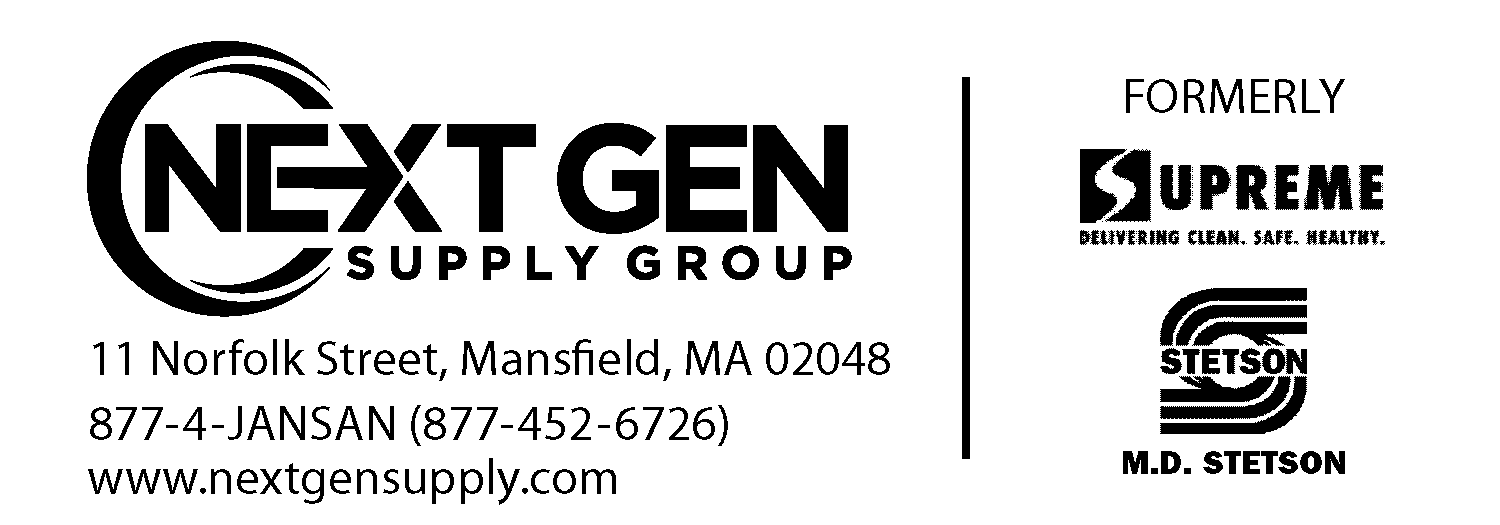 Employment ApplicationPlease complete application entirely for employment consideration. Prospective employees will receive consideration without discrimination because of race, creed, color, sex, age, national origin or handicap.  We are an equal opportunity employer.NEXT-GEN SUPPLY GROUP, INC.	EMPLOYMENT APPLICATION – Page 2APPLICANT INFORMATIONAPPLICANT INFORMATIONAPPLICANT INFORMATIONAPPLICANT INFORMATIONAPPLICANT INFORMATIONAPPLICANT INFORMATIONAPPLICANT INFORMATIONAPPLICANT INFORMATIONAPPLICANT INFORMATIONAPPLICANT INFORMATIONAPPLICANT INFORMATIONAPPLICANT INFORMATIONAPPLICANT INFORMATIONAPPLICANT INFORMATIONAPPLICANT INFORMATIONLast NameLast NameLast NameLast NameLast NameLast NameLast NameLast NameLast NameLast NameLast NameFirstM.I.M.I.Dat eStreet AddressStreet AddressStreet AddressStreet AddressStreet AddressStreet AddressStreet AddressStreet AddressStreet AddressStreet AddressStreet AddressStreet AddressApartment/Unit #Apartment/Unit #Apartment/Unit #CityCityCityCityCityCityCityCityCityCityCityStateZIPZIPZIPPhoneE-mail AddressE-mail AddressE-mail AddressE-mail AddressPosition Applied forPosition Applied forPosition Applied forPosition Applied forPosition Applied forPosition Applied forPosition Applied forPosition Applied forPosition Applied forPosition Applied forPosition Applied forDesired SalaryDesired SalaryDateAvailableDateAvailablePlease list any skill or ability which qualifies you for the position (i.e., knowledge of computer programs, equipment types operated, etc.)Please list any skill or ability which qualifies you for the position (i.e., knowledge of computer programs, equipment types operated, etc.)Please list any skill or ability which qualifies you for the position (i.e., knowledge of computer programs, equipment types operated, etc.)Please list any skill or ability which qualifies you for the position (i.e., knowledge of computer programs, equipment types operated, etc.)Please list any skill or ability which qualifies you for the position (i.e., knowledge of computer programs, equipment types operated, etc.)Please list any skill or ability which qualifies you for the position (i.e., knowledge of computer programs, equipment types operated, etc.)Please list any skill or ability which qualifies you for the position (i.e., knowledge of computer programs, equipment types operated, etc.)Please list any skill or ability which qualifies you for the position (i.e., knowledge of computer programs, equipment types operated, etc.)Please list any skill or ability which qualifies you for the position (i.e., knowledge of computer programs, equipment types operated, etc.)Please list any skill or ability which qualifies you for the position (i.e., knowledge of computer programs, equipment types operated, etc.)Please list any skill or ability which qualifies you for the position (i.e., knowledge of computer programs, equipment types operated, etc.)Please list any skill or ability which qualifies you for the position (i.e., knowledge of computer programs, equipment types operated, etc.)Please list any skill or ability which qualifies you for the position (i.e., knowledge of computer programs, equipment types operated, etc.)Please list any skill or ability which qualifies you for the position (i.e., knowledge of computer programs, equipment types operated, etc.)Please list any skill or ability which qualifies you for the position (i.e., knowledge of computer programs, equipment types operated, etc.)Are you prevented from lawfully becoming employed in this country because of visa or immigration status?	YES	NOAre you prevented from lawfully becoming employed in this country because of visa or immigration status?	YES	NOAre you prevented from lawfully becoming employed in this country because of visa or immigration status?	YES	NOAre you prevented from lawfully becoming employed in this country because of visa or immigration status?	YES	NOAre you prevented from lawfully becoming employed in this country because of visa or immigration status?	YES	NOAre you prevented from lawfully becoming employed in this country because of visa or immigration status?	YES	NOAre you prevented from lawfully becoming employed in this country because of visa or immigration status?	YES	NOAre you prevented from lawfully becoming employed in this country because of visa or immigration status?	YES	NOAre you prevented from lawfully becoming employed in this country because of visa or immigration status?	YES	NOAre you prevented from lawfully becoming employed in this country because of visa or immigration status?	YES	NOAre you prevented from lawfully becoming employed in this country because of visa or immigration status?	YES	NOAre you prevented from lawfully becoming employed in this country because of visa or immigration status?	YES	NOAre you prevented from lawfully becoming employed in this country because of visa or immigration status?	YES	NOAre you prevented from lawfully becoming employed in this country because of visa or immigration status?	YES	NOAre you prevented from lawfully becoming employed in this country because of visa or immigration status?	YES	NOHave you ever been convicted of a felony?	YES	NO	If yes, explainHave you ever been convicted of a felony?	YES	NO	If yes, explainHave you ever been convicted of a felony?	YES	NO	If yes, explainHave you ever been convicted of a felony?	YES	NO	If yes, explainHave you ever been convicted of a felony?	YES	NO	If yes, explainHave you ever been convicted of a felony?	YES	NO	If yes, explainHave you ever been convicted of a felony?	YES	NO	If yes, explainHave you ever been convicted of a felony?	YES	NO	If yes, explainHave you ever been convicted of a felony?	YES	NO	If yes, explainHave you ever been convicted of a felony?	YES	NO	If yes, explainHave you ever been convicted of a felony?	YES	NO	If yes, explainHave you ever been convicted of a felony?	YES	NO	If yes, explainHave you ever been convicted of a felony?	YES	NO	If yes, explainHave you ever been convicted of a felony?	YES	NO	If yes, explainHave you ever been convicted of a felony?	YES	NO	If yes, explainMILITARY SERVICEMILITARY SERVICEBranchFrom	ToRank at DischargeType of DischargeEDUCATIONEDUCATIONEDUCATIONEDUCATIONEDUCATIONSchoolName and location of schoolYears completedDid you graduate?Degree/Diploma or CertificateHigh SchoolYES	NOCollege or UniversityYES	NOTrade School/TrainingYES	NOOther EducationYES	NOREFERENCESREFERENCESREFERENCESREFERENCESREFERENCESREFERENCESREFERENCESREFERENCESREFERENCESREFERENCESREFERENCESREFERENCESPlease list a professional reference you have known at least one year.Please list a professional reference you have known at least one year.Please list a professional reference you have known at least one year.Please list a professional reference you have known at least one year.Please list a professional reference you have known at least one year.Please list a professional reference you have known at least one year.Please list a professional reference you have known at least one year.Please list a professional reference you have known at least one year.Please list a professional reference you have known at least one year.Please list a professional reference you have known at least one year.Please list a professional reference you have known at least one year.Please list a professional reference you have known at least one year.Full NameBusinessBusinessBusinessBusinessBusinessBusinessBusinessBusinessBusinessBusinessBusinessAddressPhonePREVIOUS EMPLOYMENTPREVIOUS EMPLOYMENTPREVIOUS EMPLOYMENTPREVIOUS EMPLOYMENTPREVIOUS EMPLOYMENTPREVIOUS EMPLOYMENTPREVIOUS EMPLOYMENTPREVIOUS EMPLOYMENTPREVIOUS EMPLOYMENTPREVIOUS EMPLOYMENTPREVIOUS EMPLOYMENTPREVIOUS EMPLOYMENTPREVIOUS EMPLOYMENTPREVIOUS EMPLOYMENTPREVIOUS EMPLOYMENTCompanyCompanyCompanyPhoneAddressAddressAddressSupervisorSupervisorSupervisorSupervisorSupervisorSupervisorSupervisorSupervisorSupervisorSupervisorSupervisorSupervisorJob TitleJob TitleStarting Salary	$Starting Salary	$Starting Salary	$Starting Salary	$Ending Salary	$Ending Salary	$Ending Salary	$Ending Salary	$Ending Salary	$Ending Salary	$Ending Salary	$Ending Salary	$Ending Salary	$Description of your work, responsibilities and skills/abilities requiredDescription of your work, responsibilities and skills/abilities requiredDescription of your work, responsibilities and skills/abilities requiredDescription of your work, responsibilities and skills/abilities requiredDescription of your work, responsibilities and skills/abilities requiredDescription of your work, responsibilities and skills/abilities requiredDescription of your work, responsibilities and skills/abilities requiredDescription of your work, responsibilities and skills/abilities requiredDescription of your work, responsibilities and skills/abilities requiredDescription of your work, responsibilities and skills/abilities requiredDescription of your work, responsibilities and skills/abilities requiredDescription of your work, responsibilities and skills/abilities requiredDescription of your work, responsibilities and skills/abilities requiredDescription of your work, responsibilities and skills/abilities requiredDescription of your work, responsibilities and skills/abilities requiredFrom	ToReason for LeavingReason for LeavingReason for LeavingReason for LeavingReason for LeavingReason for LeavingReason for LeavingReason for LeavingReason for LeavingReason for LeavingReason for LeavingReason for LeavingReason for LeavingReason for LeavingMay we contact your previous supervisor for a reference?	YES	NOMay we contact your previous supervisor for a reference?	YES	NOMay we contact your previous supervisor for a reference?	YES	NOMay we contact your previous supervisor for a reference?	YES	NOMay we contact your previous supervisor for a reference?	YES	NOMay we contact your previous supervisor for a reference?	YES	NOMay we contact your previous supervisor for a reference?	YES	NOMay we contact your previous supervisor for a reference?	YES	NOMay we contact your previous supervisor for a reference?	YES	NOMay we contact your previous supervisor for a reference?	YES	NOMay we contact your previous supervisor for a reference?	YES	NOMay we contact your previous supervisor for a reference?	YES	NOMay we contact your previous supervisor for a reference?	YES	NOMay we contact your previous supervisor for a reference?	YES	NOMay we contact your previous supervisor for a reference?	YES	NOCompanyCompanyCompanyPhoneAddressAddressAddressSupervisorSupervisorSupervisorSupervisorSupervisorSupervisorSupervisorSupervisorSupervisorSupervisorSupervisorSupervisorJob TitleJob TitleStarting Salary	$Starting Salary	$Starting Salary	$Starting Salary	$Ending Salary	$Ending Salary	$Ending Salary	$Ending Salary	$Ending Salary	$Ending Salary	$Ending Salary	$Ending Salary	$Ending Salary	$Description of your work, responsibilities and skills/abilities requiredDescription of your work, responsibilities and skills/abilities requiredDescription of your work, responsibilities and skills/abilities requiredDescription of your work, responsibilities and skills/abilities requiredDescription of your work, responsibilities and skills/abilities requiredDescription of your work, responsibilities and skills/abilities requiredDescription of your work, responsibilities and skills/abilities requiredDescription of your work, responsibilities and skills/abilities requiredDescription of your work, responsibilities and skills/abilities requiredDescription of your work, responsibilities and skills/abilities requiredDescription of your work, responsibilities and skills/abilities requiredDescription of your work, responsibilities and skills/abilities requiredDescription of your work, responsibilities and skills/abilities requiredDescription of your work, responsibilities and skills/abilities requiredDescription of your work, responsibilities and skills/abilities requiredFrom	ToReason for LeavingReason for LeavingReason for LeavingReason for LeavingReason for LeavingReason for LeavingReason for LeavingReason for LeavingReason for LeavingReason for LeavingReason for LeavingReason for LeavingReason for LeavingReason for LeavingMay we contact your previous supervisor for a reference?	YES	NOMay we contact your previous supervisor for a reference?	YES	NOMay we contact your previous supervisor for a reference?	YES	NOMay we contact your previous supervisor for a reference?	YES	NOMay we contact your previous supervisor for a reference?	YES	NOMay we contact your previous supervisor for a reference?	YES	NOMay we contact your previous supervisor for a reference?	YES	NOMay we contact your previous supervisor for a reference?	YES	NOMay we contact your previous supervisor for a reference?	YES	NOMay we contact your previous supervisor for a reference?	YES	NOMay we contact your previous supervisor for a reference?	YES	NOMay we contact your previous supervisor for a reference?	YES	NOMay we contact your previous supervisor for a reference?	YES	NOMay we contact your previous supervisor for a reference?	YES	NOMay we contact your previous supervisor for a reference?	YES	NOCompanyCompanyCompanyPhoneAddressAddressAddressSupervisorSupervisorSupervisorSupervisorSupervisorSupervisorSupervisorSupervisorSupervisorSupervisorSupervisorSupervisorJob TitleJob TitleStarting Salary	$Starting Salary	$Starting Salary	$Starting Salary	$Ending Salary	$Ending Salary	$Ending Salary	$Ending Salary	$Ending Salary	$Ending Salary	$Ending Salary	$Ending Salary	$Ending Salary	$Description of your work, responsibilities and skills/abilities requiredDescription of your work, responsibilities and skills/abilities requiredDescription of your work, responsibilities and skills/abilities requiredDescription of your work, responsibilities and skills/abilities requiredDescription of your work, responsibilities and skills/abilities requiredDescription of your work, responsibilities and skills/abilities requiredDescription of your work, responsibilities and skills/abilities requiredDescription of your work, responsibilities and skills/abilities requiredDescription of your work, responsibilities and skills/abilities requiredDescription of your work, responsibilities and skills/abilities requiredDescription of your work, responsibilities and skills/abilities requiredDescription of your work, responsibilities and skills/abilities requiredDescription of your work, responsibilities and skills/abilities requiredDescription of your work, responsibilities and skills/abilities requiredDescription of your work, responsibilities and skills/abilities requiredFrom	ToReason for LeavingReason for LeavingReason for LeavingReason for LeavingReason for LeavingReason for LeavingReason for LeavingReason for LeavingReason for LeavingReason for LeavingReason for LeavingReason for LeavingReason for LeavingReason for LeavingMay we contact your previous supervisor for a reference?	YES	NOMay we contact your previous supervisor for a reference?	YES	NOMay we contact your previous supervisor for a reference?	YES	NOMay we contact your previous supervisor for a reference?	YES	NOMay we contact your previous supervisor for a reference?	YES	NOMay we contact your previous supervisor for a reference?	YES	NOMay we contact your previous supervisor for a reference?	YES	NOMay we contact your previous supervisor for a reference?	YES	NOMay we contact your previous supervisor for a reference?	YES	NOMay we contact your previous supervisor for a reference?	YES	NOMay we contact your previous supervisor for a reference?	YES	NOMay we contact your previous supervisor for a reference?	YES	NOMay we contact your previous supervisor for a reference?	YES	NOMay we contact your previous supervisor for a reference?	YES	NOMay we contact your previous supervisor for a reference?	YES	NODISCLAIMER AND SIGNATUREDISCLAIMER AND SIGNATUREI certify that my answers are true and complete to the best of my knowledge.  I understand that false or misleading information in my application or interview may result in the termination of my employment.I certify that my answers are true and complete to the best of my knowledge.  I understand that false or misleading information in my application or interview may result in the termination of my employment.SignatureDate